Administració de tiquets assignats a OTRDIÍndexObjectiu del documentProcediment de revisió de tiquetsVisualitzar llista de tiquets pendents i triar-ne unContingut del tiquet a gestionarRevisió del tiquetAssignació del tiquet a nosaltresIdentificació del tipus de tiquetResolució tiquet amb dubtesResolució tiquet amb errors en dades carregades d’altres sistemesResolució tiquet amb errors detectatsResolució tiquet amb millores detectadesObjectiu del documentL’objectiu d’aquest document és definir el procediment a seguir per tal de gestionar els tiquets que ens assignin des de suport.DRAC de primer nivell. Aquesta gestió pot resultar en resolució del tiquet, reassignació a un tercer nivell, o bé prendre nota de millores que ens arribin via el citat tiquet.Procediment de revisió de tiquetsVisualitzar llista de tiquets pendents i triar-ne unCal revisar diàriament els tiquets assignats a OTRDI, per això cal entrar a: https://gn6.upc.edu/suportdrac/serveisEn quant entrem a la pagina de tiquets ens mostra els que tenim assignats personalment.Si volem veure tots els que estan assignats a l’equip resolutor OTRDI cal triar l’opció del menú de l’esquerra: “Tiquets per equip”, i veurem una pàgina com la següent: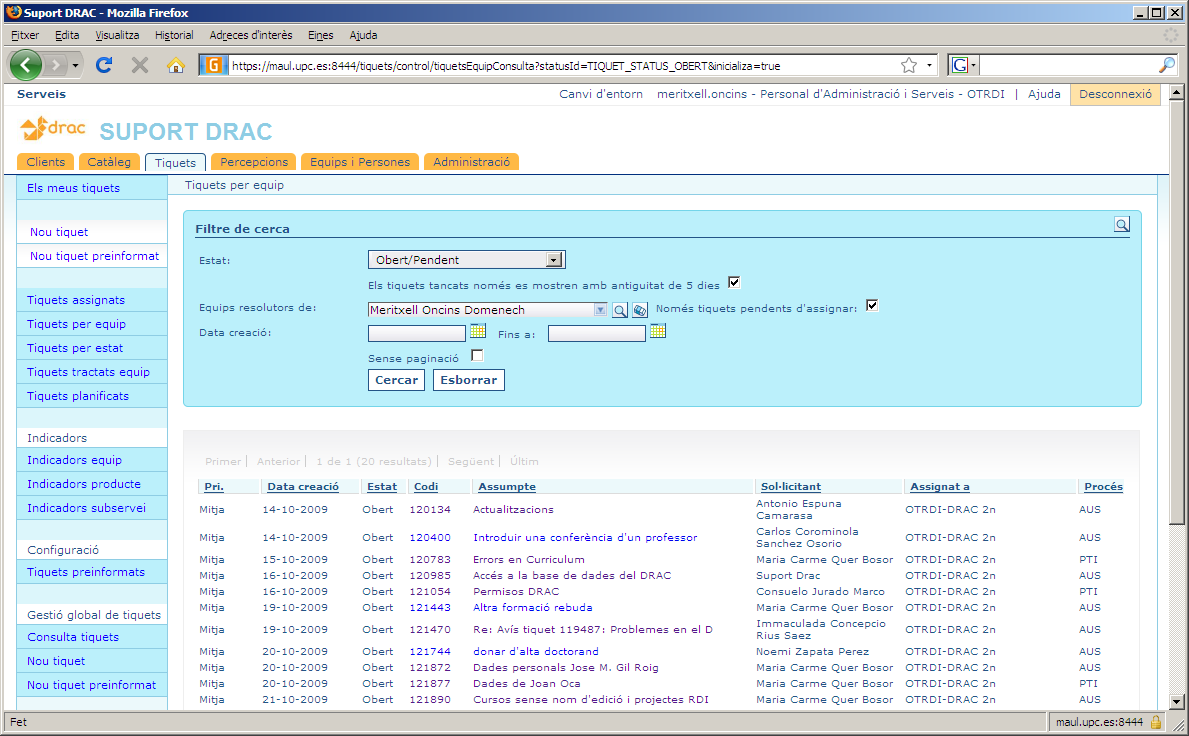 Els tiquets apareixen ordenats primer pel tipus de Prioritat (Alta/Mitja/Baixa), i dintre d’aquests per data de creació del tiquet. Revisarem els tiquets seguint l’ordre en què apareixen.Cliquem sobre un tiquet per tal que s’obri i ens mostri la informació que conté.Contingut del tiquet a gestionarDins el tiquet podem trobar els apartats següents:Origen: Amb la informació sobre la persona que ha fet la consulta, on pertany dins la UPC, i en quina data s’ha creat el tiquet: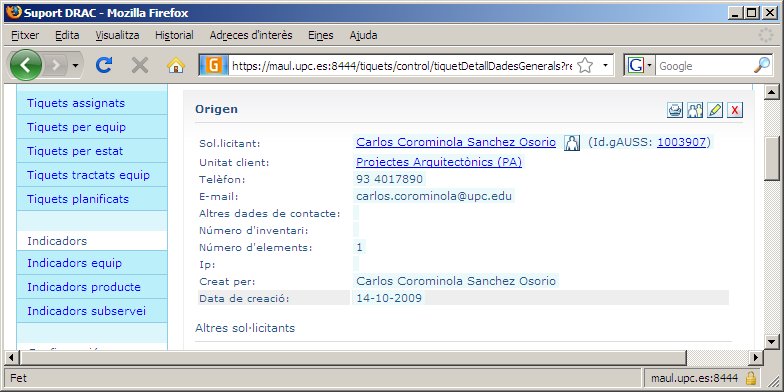 Descripció: El dubte o comentari de l’usuari que s’ha adreçat a suport.DRAC: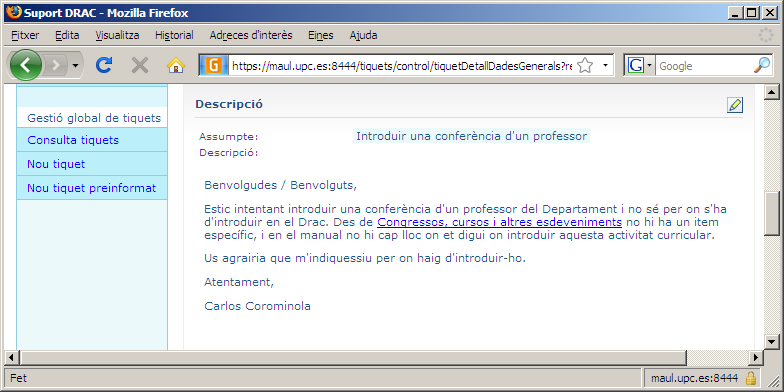 Assignació: L’equip resolutor que té assignat el tiquet, i la persona dins l’equip (si s’escau), a més de l’estat del tiquet (Obert/Pendent/Tancat).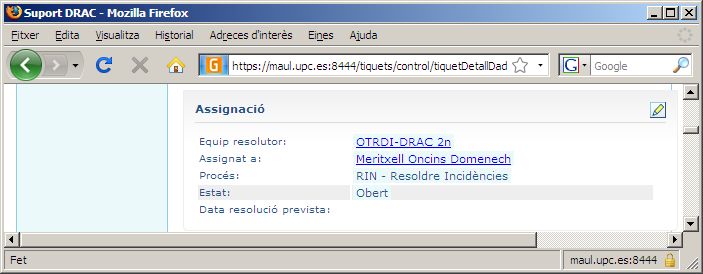 Classificació: informació sobre el tipus de tiquet que és (en aquests moments existeixen: DRAC-currículum, DRAC-Activitats, DRAC-Consultes Generals), sobre l’origen del tiquet (Correu, Telèfon, Intranet, altres), la Urgència (Alta/Mitja/Baix) i l’Impacte (Alt/Baix):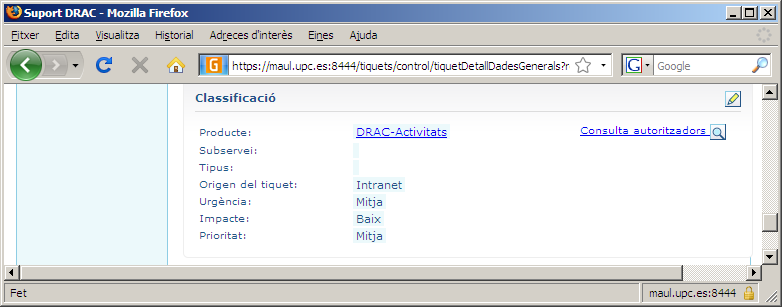 Comentaris: comentaris associats al tiquet. Poden haver-hi públics (que veu l’usuari), o interns (no visible per l’usuari). Dins del públics poden haver-hi comentaris notificats a l’usuari via email, o no (només visibles a través de la consulta del tiquet):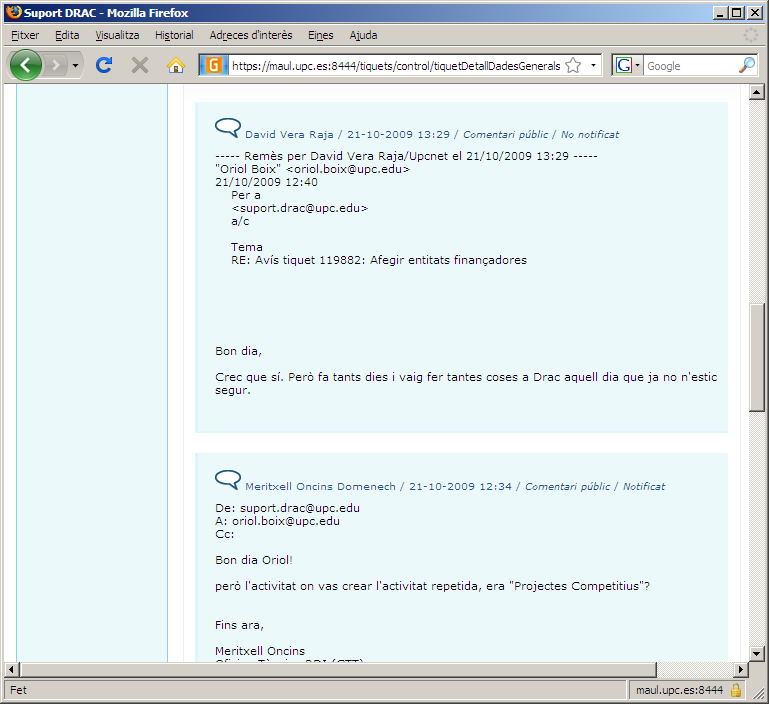 Revisió del tiquetAssignació del tiquet a nosaltresEl primer que farem serà assignar-nos el tiquet a nosaltres per tal que desaparegui de la vista global de l’equip OTRDI i no el pugui tractar també per error algú més de nosaltres. Així doncs premem la icona que hi ha a la dreta del bloc de “Assignació”:  i quan ens mostri la pantalla amb les dades d’assignació, en el camp “Assignat a:” canviarem el valor que apareix de “OTRDI-DRAC 2n” pel nostre nom que apareixerà a la llista desplegable associada: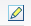 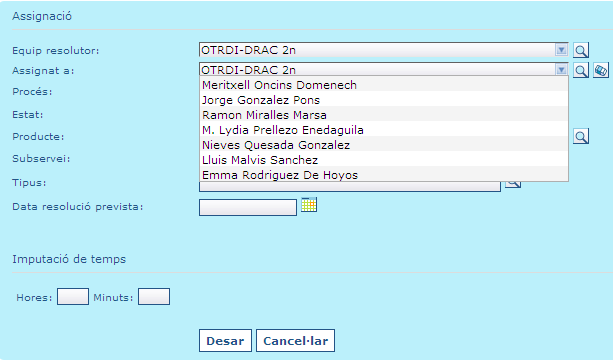 Tot seguit li donarem al botó de “Desar”.Identificació del tipus de tiquetAl revisar la descripció i els possibles comentaris del tiquet podrem detectar de quin tipus de tiquet es tracta:Tiquets amb dubtes de l’usuariTiquets indicant errors en dades carregades d’altres sistemesTiquets comunicant errors detectats a l’aplicatiuTiquets suggerint millores a l’aplicatiuResolució tiquet amb dubtesEn cas que el tiquet incorpori dubtes de l’usuari respecte a les seves dades, o el mateix aplicatiu, caldrà:1er) Resoldre/investigar el dubte al que fa referència el tiquet, i un cop tinguem clara la resposta a donar, afegir un comentari públic i notificat a l’usuari on es doni resposta al seu dubte (i còpia a d’altres implicats, si n’hi ha). El comentari l’afegirem a partir del comentari predefinit amb nom: “OTRDI – Tancament tiquet”. Caldrà, però, substituir els “XXXXX” pels valors correctes. En el cas de l’identificador del tiquet serà fer copiar i pegar del que surt a la part superior del tiquet, exemple: “120400 - Introduir una conferència d'un professor2on) Prémer “Afegir i Assignar” per tal de passar el tiquet a “Tancat”. Quan ens pregunti si volem enviar el missatge de tancament de tiquet que per defecte s’envia als usuaris, li direm que no.Si cal més informació:En el cas que hi calgui més informació que ens ha de proporcionar l’usuari, li enviaríem un comentari públic notificat, o el trucaríem i ho posaríem com a comentari públic sense notificar, premeríem afegir i assignar, i passaríem l’estat del tiquet a “Pendent”.Si ho solucionem per telèfon:Posaríem un comentari públic sense notificar dient que ja s’ha solventat per telèfon, premeríem afegir i assignar, i passaríem l’estat del tiquet a “Tancat”. En aquest cas sí notifiquem tancament de tiquet.Resolució tiquet amb errors en dades carregades d’altres sistemesEn cas que detectem que el tiquet de l’usuari fa referència a una dada carregada des d’una altra unitat de la UPC (CTT, Oficina de Doctorat, Personal, Biblioteques, etc.), el procediment a seguir serà:1er) Afegir un comentari públic i notificat a l’usuari on s’especifiqui que el tiquet s’ha fet arribar a la unitat propietària de les dades oficials.  Aquest comentari apareix a la llista de predefinits com a: “OTRDI - Assignació de tiquet al 3er nivell”. Caldrà, però, substituir els “XXXXX” pels valors correctes. En el cas de l’identificador del tiquet serà fer copiar i pegar del que surt a la part superior del tiquet, exemple: “120400 - Introduir una conferència d'un professor “.2on) Prémer “Afegir i Assignar” per tal d’assignar el tiquet a la persona de tercer nivell que correspongui. En aquests moments hi ha:CTT–DRAC 3r OficinaDoctorat-DRAC 3rBiblioteques-DRAC 3r3er) Afegir qualsevol comentari intern que calgui per clarificar el tiquet a la persona que el rebrà en tercer nivell. Ella ens el retornaria un cop investigat, i nosaltres comunicaríem a l’usuari la resolució, i tancaríem el tiquet.Resolució tiquet amb errors detectats a l’aplicatiuEn cas que detectem que el tiquet de l’usuari fa referència a una errada de l’aplicatiu, el que farem serà assignar el tiquet a UPCnet per tal que ho solventin el més aviat possible. Així el procediment a seguir serà el següent:1er) Afegir un comentari públic i notificat a l’usuari, amb còpia oculta a en Lluís (lluis.malvis@upc.edu), on s’especifiqui que el tiquet s’ha fet arribar a UPCnet per tal que el solventin el més aviat possible.  Aquest comentari apareix a la llista de predefinits com a: “OTRDI - Assignació de tiquet a PS”. Caldrà, però, substituir els “XXXXX” pels valors correctes. En el cas de l’identificador del tiquet serà fer copiar i pegar del que surt a la part superior del tiquet, exemple: “120400 - Introduir una conferència d'un professor “. 2on) Prèmer “Afegir i Assignar” per tal d’assignar el tiquet a PS – DRAC.3er) Afegir qualsevol comentari intern que calgui per clarificar el tiquet a la persona d’UPCnet que el rebiResolució tiquet suggerint millores a l’aplicatiuEn cas que detectem que el tiquet de l’usuari fa referència a millores a incorporar a l’aplicatiu, el que farem serà respondre a l’usuari que es tindrà en compte la seva aportació, enviant còpia oculta del comentari al Lluís, i tancar el tiquet. En Lluís ja s’encarregarà de recollir les millores proposades en un document excel que gestiona. Així el procediment a seguir serà el següent:1er) Afegir un comentari públic i notificat a l’usuari, amb còpia oculta a en Lluís (lluis.malvis@upc.edu),  on s’especifiqui que prenem nota de les millores que proposa i que es tindran en compte de cara a properes versions de l’aplicatiu.  Aquest comentari apareix a la llista de predefinits com a: “OTRDI – Tancament tiquet amb millores”. Caldrà, però, substituir els “XXXXX” pels valors correctes. En el cas de l’identificador del tiquet serà fer copiar i pegar del que surt a la part superior del tiquet, exemple: “120400 - Introduir una conferència d'un professor “.3er) Prèmer “Afegir i Assignar” per tal de canviar l’estat del tiquet a Tancat. I no enviarem el missatge de tancament.Finalment, caldrà fer un estudi d’aquells tipus de tiquets que ens arribin molt sovint per tal de poder crear un nou procediment i que es puguin resoldre els propers des de suport.DRAC de primer nivell.Administració de DRACOficina Tècnica de RDI (Centre de Transferència de Tecnologia.)Barcelona, 28 d’octubre de 2009